МИНИСТЕРСТВО ОБРАЗОВАНИЯ И НАУКИ
РОССИЙСКОЙ ФЕДЕРАЦИИ(Минобрнауки России)П Р И К А З Об утверждении Положения о формах и порядке проведения государственной (итоговой) аттестации обучающихся, освоивших основные общеобразовательные программы среднего (полного) общего образованияВ соответствии с пунктом 5.2.9 Положения о Министерстве образования и науки Российской Федерации, утвержденного постановлением Правительства Российской Федерации от 15 июня . № 280  (Собрание законодательства  Российской Федерации, 2004, № 25, ст. 2562; 2008, № 25, ст. 2990), п р и к а з ы в а ю:1. Утвердить прилагаемое Положение о формах и порядке проведения государственной (итоговой) аттестации обучающихся, освоивших основные общеобразовательные программы среднего (полного) общего образования.2. Признать утратившим силу Положение о государственной (итоговой) аттестации выпускников IX и XI (XII) классов общеобразовательных учреждений Российской Федерации, утвержденное приказом Министерства  образования Российской Федерации от 3 декабря . № 1075 (зарегистрирован  Министерством юстиции Российской Федерации            17 февраля ., регистрационный № 2114), приказ Министерства образования Российской Федерации от 16 марта . № 1022 «О внесении дополнений в Положение  о государственной (итоговой) аттестации выпускников IX и XI (XII) классов общеобразовательных учреждений Российской Федерации» (зарегистрирован Министерством юстиции Российской Федерации 11 апреля ., регистрационный          № 2658), приказ Министерства образования Российской Федерации от       21 января . № 135 «О внесении изменений и  дополнений в Положение  о  государственной  (итоговой)  аттестации  выпускников IX и XI (XII) классов  общеобразовательных учреждений Российской Федерации» (зарегистрирован  Министерством  юстиции  Российской  Федерации  3 февраля ., регистрационный № 4170) в части проведения государственной (итоговой) аттестации выпускников XI (XII) классов общеобразовательных учреждений. 3. Контроль за исполнением настоящего приказа возложить на заместителя Министра Калину И.И.Министр                                                                                  А. ФурсенкоЗарегистрирован Министерством юстиции Российской Федерации     13 января 2009 г., регистрационный № 13065.                                                                                                                                      Приложение Утвержденоприказом Министерства образования и науки Российской Федерацииот « 28 » ноября . № 362	 ПОЛОЖЕНИЕ о формах и порядке проведения государственной (итоговой) аттестации обучающихся, освоивших основные общеобразовательные программы среднего (полного) общего образованияОбщие положенияНастоящее Положение определяет формы, участников, сроки и порядок проведения государственной (итоговой) аттестации обучающихся, освоивших основные общеобразовательные программы среднего (полного) общего образования (далее - выпускники), в том числе проверки экзаменационных работ, подачи и рассмотрения апелляций, а также оценки результатов государственной (итоговой) аттестации. Настоящее Положение распространяется на имеющие государственную аккредитацию образовательные учреждения, реализующие основные общеобразовательные программы среднего (полного) общего образования, независимо от их организационно-правовой формы и подчинённости (далее – образовательные учреждения). Государственная (итоговая) аттестация выпускников представляет собой форму государственного контроля (оценки) освоения выпускниками  основных общеобразовательных программ среднего (полного) общего образования в соответствии с требованиями федерального государственного образовательного стандарта среднего (полного) общего образования (далее – государственная (итоговая) аттестация). Освоение основных общеобразовательных программ среднего (полного) общего образования в образовательном учреждении, имеющем государственную аккредитацию, завершается обязательной государственной (итоговой) аттестацией выпускников по русскому языку и математике. 	Экзамены по другим общеобразовательным предметам - литературе, физике, химии, биологии, географии, истории, обществознании, иностранным языкам (английский, немецкий, французский и испанский языки), информатике и информационно-коммуникационным технологиям (ИКТ) - выпускники сдают на добровольной основе по своему выбору. Количество экзаменов по выбору определяется выпускниками самостоятельно, для чего не позднее 1 марта текущего года они подают в образовательное учреждение заявление о сдаче экзаменов по выбору с указанием соответствующих общеобразовательных предметов. Государственная (итоговая) аттестация по всем общеобразовательным предметам, указанным в пункте 4 настоящего Положения (за исключением иностранных языков), проводится на русском языке. II. Формы проведения государственной (итоговой) аттестацииГосударственная (итоговая) аттестация проводится в форме единого государственного экзамена (далее – ЕГЭ), а также в форме государственного выпускного экзамена.Государственная (итоговая) аттестация в форме ЕГЭ проводится для выпускников образовательных учреждений, в том числе для иностранных граждан, лиц без гражданства, беженцев и вынужденных переселенцев, освоивших основные общеобразовательные программы среднего (полного) общего образования в очной, очно-заочной (вечерней), заочной формах, а также для лиц, освоивших основные общеобразовательные программы среднего (полного) общего образования в форме экстерната, семейного образования или самообразования и допущенных в текущем году к государственной (итоговой) аттестации.  Государственная (итоговая) аттестация в форме государственного выпускного экзамена проводится для обучающихся, освоивших основные общеобразовательные программы среднего (полного) общего образования в специальных учебно-воспитательных учреждениях закрытого типа для детей и подростков с девиантным (общественно опасным) поведением, образовательных учреждениях уголовно-исполнительной системы, а также для обучающихся с ограниченными возможностями здоровья, освоивших основные общеобразовательные программы среднего (полного) общего образования. 	Для указанных категорий выпускников государственная (итоговая) аттестация может по их желанию проводиться в форме ЕГЭ. При этом допускается сочетание обеих форм государственной (итоговой) аттестации. Выбранные выпускником форма (формы) государственной (итоговой) аттестации и общеобразовательные предметы, по которым он планирует сдавать экзамены, указываются им в заявлении. Государственный выпускной экзамен для выпускников с ограниченными возможностями здоровья организуется с учетом особенностей психофизического развития, индивидуальных возможностей выпускников и состояния их здоровья. ЕГЭ проводится с использованием заданий стандартизированной формы – контрольных измерительных материалов; государственный выпускной экзамен проводится письменно и (или) устно с использованием экзаменационных материалов различных видов (текстов, тем, заданий  и др.), разрабатываемых в соответствии с требованиями федерального государственного образовательного стандарта среднего (полного) общего образования к результатам освоения основных общеобразовательных программ среднего (полного) общего образования.Обеспечение субъектов Российской Федерации контрольными измерительными материалами для проведения ЕГЭ по всем включенным в государственную (итоговую) аттестацию общеобразовательным предметам, а также текстами (темами, заданиями и др.) по русскому языку и математике, сборниками текстов и заданий для экзаменов по другим общеобразовательным предметам для проведения государственного выпускного экзамена организует Федеральная служба по надзору в сфере образования и науки (далее – Рособрнадзор). Государственная (итоговая) аттестация организуется и  проводится:	в форме ЕГЭ -  Рособрнадзором совместно с органами исполнительной власти субъектов Российской Федерации, осуществляющими управление в сфере образования; 	в форме государственного выпускного экзамена - органами исполнительной власти субъектов Российской Федерации, осуществляющими управление в сфере образования, образовательными учреждениями и их учредителями. 	К проведению государственной (итоговой) аттестации выпускников образовательных учреждений уголовно-исполнительной системы привлекаются представители учреждений, исполняющих наказания в виде лишения свободы. Для организации и проведения государственной (итоговой) аттестации ежегодно создаются экзаменационные, предметные и конфликтные комиссии. 	Экзаменационные и (или) предметные комиссии осуществляют организацию, проведение и утверждение результатов государственной (итоговой) аттестации, подготовку экзаменационных материалов, прием устных экзаменов и (или) проверку письменных экзаменационных работ выпускников. 	Конфликтные комиссии обеспечивают объективность оценивания экзаменационных работ выпускников и разрешение спорных вопросов, возникающих при проведении государственной (итоговой) аттестации.  Порядок проведения ЕГЭ и порядок проведения государственного выпускного экзамена для различных категорий выпускников, в том числе порядок работы и функции экзаменационных, предметных и конфликтных комиссий в зависимости от формы проведения государственной (итоговой) аттестации, определяются Министерством образования и науки Российской Федерации (далее – Минобрнауки России).III. Участники государственной (итоговой) аттестации К государственной (итоговой) аттестации допускаются выпускники образовательных учреждений, имеющие годовые отметки по всем общеобразовательным предметам учебного плана за X, XI (XII) классы не ниже удовлетворительных. Решение о допуске к государственной (итоговой) аттестации принимается педагогическим советом образовательного учреждения и оформляется приказом не позднее 25 мая текущего года.Выпускники образовательных учреждений, не имеющих государственной аккредитации, а также лица, освоившие основные общеобразовательные программы среднего (полного) общего    образования в форме семейного образования или самообразования либо в иностранных образовательных учреждениях, вправе пройти государственную (итоговую) аттестацию в формах, установленных настоящим Положением.Заявление на участие в государственной (итоговой) аттестации подается в аккредитованное образовательное учреждение, реализующее основные общеобразовательные программы, не позднее, чем за три месяца до начала ее проведения. Решение о допуске вышеуказанных лиц к государственной (итоговой) аттестации принимается при условии получения  ими отметок не ниже удовлетворительных на промежуточной аттестации, проводимой образовательным учреждением, в которое они подали заявление, по всем общеобразовательным предметам инвариантной части учебного плана образовательного учреждения.  IV. Сроки и порядок проведения государственной (итоговой) аттестацииГосударственная (итоговая) аттестация начинается не ранее 25 мая текущего года. Сроки и единое расписание проведения ЕГЭ, а также государственного выпускного экзамена по русскому языку  и математике ежегодно определяются Рособрнадзором. Сроки и расписание проведения государственного выпускного экзамена по общеобразовательным предметам по выбору выпускника определяются государственным органом исполнительной власти субъекта Российской Федерации, осуществляющим управление в сфере образования.Для выпускников, пропустивших государственную (итоговую) аттестацию по уважительным причинам, предусматриваются дополнительные сроки проведения государственной (итоговой) аттестации в формах, установленных настоящим Положением (далее – дополнительные сроки).Дополнительные сроки проведения государственной (итоговой) аттестации в форме ЕГЭ устанавливаются Рособрнадзором, а в форме государственного выпускного экзамена – органами исполнительной власти субъектов Российской Федерации, осуществляющими управление в сфере образования.Государственная (итоговая) аттестация выпускников вечерних (сменных) общеобразовательных учреждений, призываемых на военную службу, выпускников, выезжающих на российские или международные спортивные соревнования, конкурсы, смотры, олимпиады и тренировочные сборы, на постоянное место жительства или для продолжения обучения в иностранное государство или направляемых по медицинским показаниям в лечебно-профилактические и иные учреждения для проведения лечебно-оздоровительных и реабилитационных мероприятий в период проведения государственной (итоговой) аттестации, а также выпускников российских общеобразовательных учреждений, расположенных за пределами территории Российской Федерации, в государствах со сложными климатическими условиями, может проводиться досрочно, но не ранее 20 апреля текущего года, в формах, установленных настоящим Положением.Государственный выпускной экзамен для выпускников образовательных учреждений уголовно-исполнительной системы, освобождаемых от отбывания наказания не ранее, чем за три месяца до начала государственной (итоговой) аттестации, также может проводиться досрочно в сроки, определяемые органом исполнительной власти субъектов Российской Федерации, осуществляющим управление в сфере образования, по согласованию с учредителем и Рособрнадзором, но не ранее 20 февраля текущего года.Расписание экзаменов государственной (итоговой) аттестации должно быть составлено таким образом, чтобы интервал между ними для каждого выпускника составлял, как правило, не менее двух дней (за исключением экзаменов, проводимых в дополнительные сроки).При проведении государственной (итоговой) аттестации должна быть предусмотрена возможность подачи выпускником апелляции в конфликтную комиссию, создаваемую в установленном порядке, и ознакомления выпускника при рассмотрении апелляции с выполненной им письменной экзаменационной работой.Выпускник вправе подать апелляцию как по процедуре проведения экзаменов, так и о несогласии с полученными результатами.При рассмотрении апелляции проверка изложенных в ней фактов не может проводиться лицами, принимавшими участие в организации и (или) проведении экзамена по соответствующему общеобразовательному предмету, либо ранее проверявшими экзаменационную работу выпускника, подавшего апелляцию. V. Оценка результатов государственной (итоговой) аттестацииПри проведении государственной (итоговой) аттестации в форме ЕГЭ используется стобалльная система оценки, а в форме государственного выпускного экзамена - пятибалльная система оценки. Рособрнадзор ежегодно устанавливает по каждому общеобразовательному предмету, указанному в пункте 4 настоящего Положения, минимальное количество баллов ЕГЭ, подтверждающее освоение выпускником основных общеобразовательных программ среднего (полного) общего образования в соответствии с требованиями федерального государственного образовательного стандарта среднего (полного) общего образования (далее – минимальное количество баллов).Результаты государственной (итоговой) аттестации признаются удовлетворительными в случае, если выпускник по обязательным общеобразовательным предметам (русский язык и математика) при сдаче ЕГЭ набрал количество баллов не ниже минимального, а при сдаче государственного выпускного экзамена получил отметки не ниже удовлетворительной (три балла).В случае если выпускник получил на государственной (итоговой) аттестации неудовлетворительный результат по одному из обязательных общеобразовательных предметов (русский язык или математика), он допускается повторно к государственной (итоговой) аттестации по данному предмету в текущем году в формах, установленных настоящим Положением, в дополнительные сроки.Удовлетворительные результаты государственной (итоговой) аттестации по русскому языку и математике являются основанием выдачи выпускникам документа государственного образца об уровне образования – аттестата о среднем (полном) общем образовании (далее – аттестат), форма и порядок выдачи которого утверждаются Минобрнауки России.В аттестат выпускнику, получившему удовлетворительные результаты на государственной (итоговой) аттестации, выставляются итоговые отметки: 	по каждому общеобразовательному предмету инвариантной части базисного учебного плана;	по каждому общеобразовательному предмету вариативной части учебного плана образовательного учреждения, изучавшемуся выпускником, в случае если на его изучение отводилось по учебному плану образовательного учреждения не менее 64 часов за два учебных года.Итоговые отметки, за исключением случаев, предусмотренных настоящим Положением, определяются как среднее арифметическое годовых отметок выпускника за X, XI (XII) классы и выставляются в аттестат целыми числами в соответствии с правилами математического округления.  Лицам, указанным в пункте 16 настоящего Положения, получившим удовлетворительные результаты на государственной (итоговой) аттестации, в аттестат выставляются отметки, полученные ими на промежуточной аттестации, проводимой образовательным учреждением, по всем общеобразовательным предметам инвариантной части учебного плана образовательного учреждения.  Выпускники, проявившие способности и трудолюбие в учении, награждаются золотой и серебряной медалями «За особые успехи в учении» и (или) похвальной грамотой «За особые успехи в изучении отдельных предметов» в порядке, определяемом Минобрнауки России. Выпускникам, прошедшим государственную (итоговую) аттестацию в форме ЕГЭ, выдается также свидетельство о результатах ЕГЭ (далее – свидетельство), форма и порядок выдачи которого устанавливаются Минобрнауки России. В свидетельство выставляются результаты ЕГЭ по тем общеобразовательным предметам, по которым выпускник набрал количество баллов не ниже минимального.Выпускникам, являющимся в текущем году победителями и призерами заключительного этапа всероссийской олимпиады школьников, в аттестат по общеобразовательному предмету, соответствующему профилю олимпиады, выставляется отметка «отлично».Выпускникам, не завершившим среднего (полного) общего образования, не прошедшим государственной (итоговой) аттестации или получившим на государственной (итоговой) аттестации неудовлетворительные результаты по русскому языку и математике, либо получившим повторно неудовлетворительный результат по одному из этих предметов на государственной (итоговой) аттестации в дополнительные сроки, выдается справка об обучении в образовательном учреждении, форма которой утверждается Минобрнауки России.Указанным выпускникам предоставляется право пройти государственную (итоговую) аттестацию по соответствующим общеобразовательным предметам не ранее чем через год в сроки и в формах, установленных настоящим Положением. 28 ноября .                                         № 362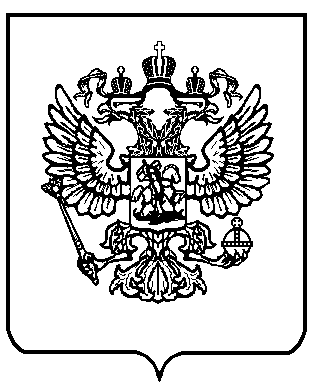 